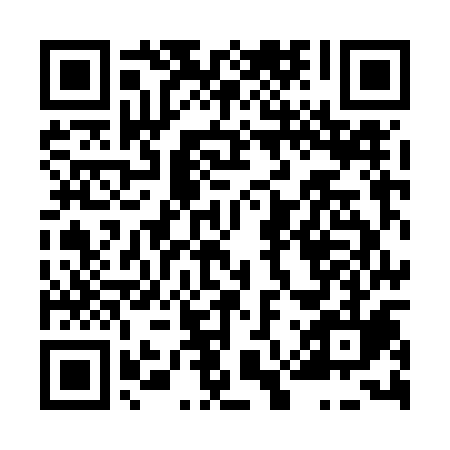 Ramadan times for Bohdal, Czech RepublicMon 11 Mar 2024 - Wed 10 Apr 2024High Latitude Method: Angle Based RulePrayer Calculation Method: Muslim World LeagueAsar Calculation Method: HanafiPrayer times provided by https://www.salahtimes.comDateDayFajrSuhurSunriseDhuhrAsrIftarMaghribIsha11Mon4:374:376:2612:144:096:036:037:4512Tue4:344:346:2312:134:106:046:047:4713Wed4:324:326:2112:134:116:066:067:4914Thu4:304:306:1912:134:136:086:087:5015Fri4:274:276:1712:134:146:096:097:5216Sat4:254:256:1512:124:156:116:117:5417Sun4:234:236:1212:124:176:136:137:5618Mon4:204:206:1012:124:186:146:147:5819Tue4:184:186:0812:114:196:166:168:0020Wed4:154:156:0612:114:206:176:178:0121Thu4:134:136:0412:114:226:196:198:0322Fri4:104:106:0112:114:236:216:218:0523Sat4:084:085:5912:104:246:226:228:0724Sun4:054:055:5712:104:266:246:248:0925Mon4:034:035:5512:104:276:256:258:1126Tue4:004:005:5312:094:286:276:278:1327Wed3:583:585:5012:094:296:296:298:1528Thu3:553:555:4812:094:306:306:308:1729Fri3:523:525:4612:084:326:326:328:1930Sat3:503:505:4412:084:336:336:338:2131Sun4:474:476:421:085:347:357:359:231Mon4:444:446:391:085:357:377:379:252Tue4:424:426:371:075:367:387:389:273Wed4:394:396:351:075:377:407:409:294Thu4:364:366:331:075:397:417:419:315Fri4:334:336:311:065:407:437:439:336Sat4:314:316:291:065:417:457:459:357Sun4:284:286:261:065:427:467:469:378Mon4:254:256:241:065:437:487:489:409Tue4:224:226:221:055:447:497:499:4210Wed4:204:206:201:055:457:517:519:44